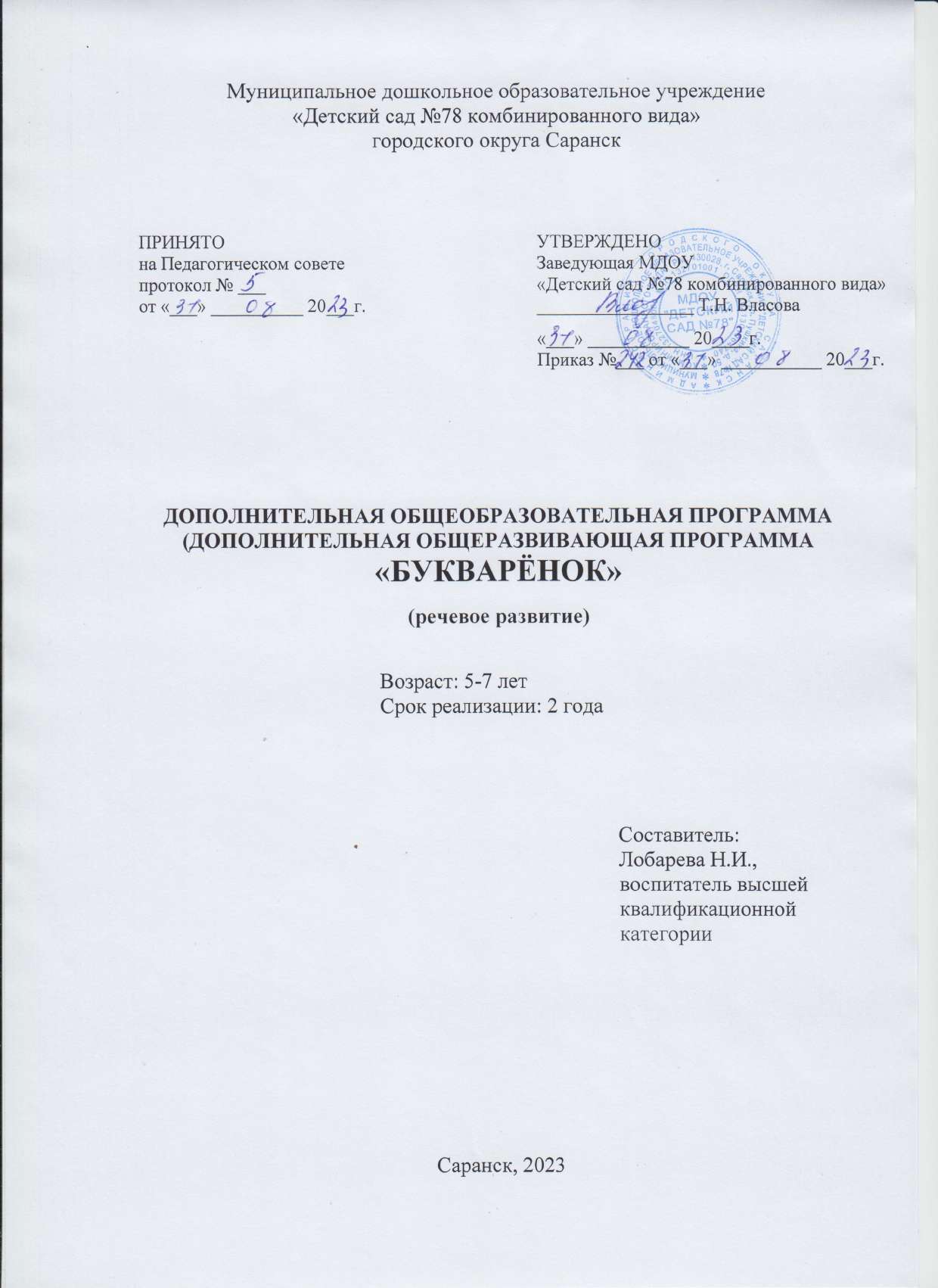 Муниципальное дошкольное образовательное учреждение«Детский сад №78 комбинированного вида»городского округа СаранскДОПОЛНИТЕЛЬНАЯ ОБЩЕОБРАЗОВАТЕЛЬНАЯ ПРОГРАММА(ДОПОЛНИТЕЛЬНАЯ ОБЩЕРАЗВИВАЮЩАЯ ПРОГРАММА «БУКВАРЁНОК»(речевое развитие)Возраст: 5-7 летСрок реализации: 2 года        Составитель:        Лобарева Н.И., воспитатель высшей        квалификационной категории Саранск, 2023Содержание программыПояснительная запискаНаправленность дополнительной образовательной программы.Новизна программы.Актуальность программы.Педагогическая целесообразность программы.Цели и задачи дополнительной образовательной программы.Отличительными особенностями данной программы.Возраст детей, участвующих в реализации данной дополнительной образовательной программы.Сроки реализации дополнительной образовательной программы (продолжительность образовательного процесса, этапы).Формы и режим занятий.Ожидаемые результаты и способы их проверки.Формы подведения итогов реализации дополнительной образовательной программыУчебно-тематический план дополнительной образовательной программыКалендарный план дополнительной образовательной программыСодержание и методическое обеспечение программы.Список литературы.Пояснительная запискаНаправленность образовательной программы	Программа кружка дополнительного образования по обучению чтению «Букваренок» (для детей старшего дошкольного возраста) по содержанию является социально-педагогической, по функциональному предназначению – учебно-познавательной, по форме организации – групповой, по времени реализации – двухгодичной. Программа разработана на базе программ «Как хорошо уметь читать». 	В основу данной программы заложен принцип развивающего обучения. Материал для каждого занятия подобран так, чтобы у педагога или у родителя была возможность выбора исходя из потенциальных возможностей ребенка. Новизна образовательной программы состоит в том, что обучение грамоте осуществляется звуковым аналитико-синтетическим методом, в последовательности от простого к сложному; программа подразумевает осознанное овладение детьми системой звуков (фонем) русского языка; анализ и синтез в процессе обучения взаимосвязаны; обучение ведется по слоговому принципу. Актуальность.В человеческой деятельности нет областей, где не употреблялась бы речь. Она нужна везде. Поэтому  грамотное владение речью и развитие коммуникативных функций особенно актуальны для нынешнего и будущих поколений.Хорошо известно, насколько сложна и объёмна программа начальных классов и как порой трудно не умеющему читать ребёнку осваивать её курс. Совсем по-другому чувствуют себя уже умеющие читать дети. Они легче вписываются в процесс обучения, им комфортнее на новой ступени образования.Также, в настоящее время значительно возросло количество детей, имеющих то или иное нарушение речи. Дислексия (нарушение чтения) и дисграфия (нарушение письма) становятся первопричинами плохой успеваемости в школе. Нарушения в речи, ошибки в произношении, влекут за собой грубые ошибки на письме, неграмотным речевым высказываниям, и приводят, впоследствии, к обеднению словарного запаса, неумению грамотно выразить свои мысли, а значит и оскудению русского языка в целом. Совершенствуя речевой аппарат, в занятия кружка включены артикуляционные упражнения, проговаривание всевозможных скороговорок, четверостиший, рифмованных строчек и др. В программу занятий включено множество загадок, которые сопровождаются иллюстративным или игровым материалом: муляжами, картинками и игрушками. Процесс отгадывания загадок очень важен, потому что он развивает воображение, формируют быструю реакцию на слово. Как известно, дети пятилетнего возраста наиболее восприимчивы к обучению грамоте, поскольку их отличает острота и свежесть восприятия, любознательность и яркость воображения. Однако память и внимание малышей весьма неустойчивы, а поэтому необходимо многократно возвращаться к уже знакомому, чтобы знания стали прочными.Кружок «Букваренок» - это учёба и игра. Игровая формы работы очень эффективна, так как именно в игре развиваются творческие способности личности. С этой целью во все занятия включены всевозможные игры по развитию речи, занимательные упражнения, фонетические, лексические, грамматические, графические (работа в тетрадях) и даже подвижные игры. Главное место на занятиях отведено работе со звуком, буквой, словом и предложением, что позволяет формировать фонетический и речевой слух ребёнка. Обучение грамоте носит общеразвивающий характер, способствует развитию активной мыслительной деятельности, работоспособности, нравственно-волевых и эстетических качеств личности ребенка.Цель: научить детей читать, подготовить их без страха идти в школу и при дальнейшем обучении помочь не разочароваться в школьной жизни. Задачи программы:Образовательные:Формировать и развивать фонематического слуха;Учить детей владеть звуковой стороной речи –темпом, интонацией;Знакомить со слоговой структурой слова;Формировать умение правильно строить предложение, использовать предлоги, распространять предложение, пользоваться конструкцией сложного предложения;Формировать умение пересказывать, составлять небольшие рассказы по картинкам, используя простые предложения;Расширять словарный запас детей;Знакомить с графическим изображением буквы;Учить соотносить звук и букву;Учить детей производить звуко - буквенный анализ слова;Упражнять в аналитико-синтетической деятельности;Подготовить руки ребенка к письму;Упражнять в печатании букв, слогов (по образцу).Развивающие:Развивать слуховое восприятие;Развивать графические навыки;Развивать мелкую моторику рук и укреплять мелкие мышцы руки;Развивать глазомер, четкую координацию руки.Воспитательные:Воспитывать умение работать;Воспитывать нравственные качества, а именно терпимость, доброжелательность по отношению к окружающим;Воспитывать усидчивость;Воспитывать способность к самостоятельному выполнению заданий.Отличительные особенности ОП от уже существующих программ.Содержание программы отбиралось таким образом, чтобы школа могла опереться на достаточно высокий уровень речевого развития ребенка, достигнутого в процессе дошкольного обучения.При отборе содержания учитывались возрастные и психофизиологические особенности детей дошкольного возраста: работоспособность, специфический характер наглядно-образного мышления, ведущий вид деятельности.Построение программы и наглядного методического обеспечения позволяет вносить изменения, исходя из открытий в области педагогики, психологии, а также возможностей детей, педагогов, родителей.В программе соблюдается преемственность не только с последующим обучением, но и с предыдущим.Методы обучения, используемые в работе, соответствуют возрастным особенностям ребенка, а не дублируют школу.Принципы построения образовательно - воспитательного процесса в кружке.Каждое занятие и курс в целом строятся по:принципу продвижения от простого к сложному;принципу опоры на интересы дошкольников и родителей;принципу психологической  комфортности;принципу развития творческой личности.Сроки реализации ОПУчебный план по дополнительному образованию рассчитан на 2 года.Возраст детей, участвующих в реализации данной ОППрограмма «Как хорошо уметь читать» предназначена для работы с детьми 5-7 лет.Развитие проводится по основным направлениям:развитие сенсорных и моторных функций;развитие мимической мускулатуры;развитие интеллектуальных функций (мышления, памяти, воображения, восприятия, внимания);развитие эмоционально-волевой сферы и игровой деятельности;формирование черт гармонической личности.Структура занятий1.	Артикуляционная гимнастика или разминка.2.	Фронтальная работа на фланелеграфе с азбукой большого формата и магнитной азбукой.3.	Сюрпризные моменты, элементы игры или словесные игры.4.	Физкультминутка.5.	Индивидуальная работа детей с разрезными азбуками (работа с загадками и пр.).6.	Всевозможные игры и упражнения.7.	Итоги.Формы и режимы занятийПрограмма реализуется в доступной и интересной форме: дидактических играх и упражнениях с использованием наглядного материала.Программа предусматривает широкое использование различного словесного и иллюстративного материала: стихи, потешки, загадки, пословицы и поговорки, словесные игры и упражнения. Интерес и мотивационная направленность деятельности помогают формировать самоконтроль и самооценку ребенка.В течение учебного года планируется проведение 30  занятий с режимом проведения 2 занятия в неделю во второй половине дня с октября по май включительно.Длительность занятий:5-6 лет – 25 минут;6-7 лет – 30 минут.Ожидаемые результаты и способы их проверкиК концу второго года обучения воспитанники должен уметь:	-хорошо владеть понятиями: «слово», «звук», «буква», «предложение»; знать порядок букв и их название (алфавит);- различать гласные и согласные звуки;- правильно ставить ударение в знакомых словах;- свободно и осознанно читать трёхбуквенные слова;- правильно, составлять из букв разрезной азбуки слоги всех видов и слова простой структуры;- уметь составлять простые предложения и интонационно правильно проговаривать их в соответствии со знаком на конце(.!?);- проявлять любовь и интерес к чтению, родному языку.Формы подведения итогов реализации ОПВ конце каждого учебного года (май) проводятся открытые просмотры основной организованной деятельности с приглашением заведующей ДОО, старшего воспитателя, родителей воспитанников.Учебно-тематический планкружка по обучению чтению «Букваренок»Календарно-тематический планкружка по обучению грамоте «Букваренок»Перспективный план кружка по обучению чтению «Букваренок»1 год обучения2 год обученияМетодическая литература:1. Хамидулина Р.М. Обучение грамоте. 2. Шумаева Д.Г.«Как хорошо уметь читать»3. Аромштам М. «Азбучные сказки»ПРИНЯТО                                                             на Педагогическом совете                            протокол № ___                                                         от «___» __________ 20___г. УТВЕРЖДЕНО                                                     Заведующая МДОУ                                                 «Детский сад №78 комбинированного вида» _________________ Т.Н. Власова «___» ___________ 20____г.                                        Приказ №___ от «___» ___________ 20___г.№ п\п№ п\пНаименование разделов и темМаксимальная нагрузка воспитанникаИз нихИз них№ п\п№ п\пНаименование разделов и темМаксимальная нагрузка воспитанникаТеорет.занятиеПракт.занятие1 год обучения1 год обучения1 год обучения1 год обучения1 год обучения1 год обучения1.«Как хорошо уметь читать»«Предложения и слова »«Как хорошо уметь читать»«Предложения и слова »50 мин.20 мин.30 мин.2.2.Гласный звук А, буква А, а. Определение место звука в словах аист, астра, луна, мак. Деление слов на слоги. Условное обозначение слога. Игровая ситуация «Покажи букву»50 мин.20 мин.30 мин.3.3.Гласный звук У, буква У, у. Место звука в словах утка, арбуз, кенгуру.Определение количества слогов в словах. 50 мин.20 мин.30 мин.4.4.Закрепление звуков А, У; соответственно -  букв и слогов. 50 мин.20 мин.30 мин.5.5.Гласный звук О, буква О.50 мин.20 мин.30 мин.6.6.Согласный звук М (М'), буква М. Определение места звука в словах мак, сумка, альбом. 50 мин.20 мин.30 мин.7.7.Закрепление звуков А, У, О, М. Чтение и составление слогов по разрезной азбуке и слоговым таблицам. 50 мин.20 мин.30 мин.8.8.Согласный звук С (С'), буква С. Определение места звука в трех позициях. Сравнение на слух слов сама и сам. Практическое знакомство с ударным гласным звуком.50 мин.20 мин.30 мин.9.9.Звук X (X)» буква X. Определение слоговой структура слов мох, муха. Составление одного-двух предложений со словами сухо, сыро.50 мин.20 мин.30 мин.10.10.Закрепление звуков и букв А, У, О, М, С, X.50 мин.20 мин.30 мин.11.11.Звук Ш, буква Ш50 мин.20 мин.30 мин.12.12.Сопоставление звуков С и Ш. Узнавание согласных звуков. (Признак согласного звука: выдыхаемый воздух встречает во рту преграду.)50 мин.20 мин.30 мин.13.13.Согласный звук Л (Л'), буква Л.50 мин.20 мин.30 мин.14.14.Обобщение изученного. Гласные: А, У, О; согласные: С, М, X, Ш, Л. Точка в конце предложения. Написание большой буквы в начале предложения. 50 мин.20 мин.30 мин.15.15.Гласный звук Ы, буква Ы. 50 мин.20 мин.30 мин.16.16.Согласный звук Н(Н'), буква Н.50 мин.20 мин.30 мин.17.17.Закрепление звука Н (Н'), буквы Н. Восклицательный и вопросительный знаки в конце предложения.50 мин.20 мин.30 мин.18.18.Звук Р (Р'), буква Р, р. 50 мин.20 мин.30 мин.19.19.Закрепление звука Р (Р') и буквы Р. Написание большой буквы в именах людей.50 мин.20 мин.30 мин.20.20.Сопоставление звуков Р и Л.50 мин.20 мин.30 мин.21.21. Звук К (К'), буква К50 мин.20 мин.30 мин.22.22.Закрепление звука К (К'), буквы К. Работа над предложением.50 мин.20 мин.30 мин.23.23.Звук П (П'), буква П.50 мин.20 мин.30 мин.24.24.Закрепление звука П (П'), буквы П. 50 мин.20 мин.30 мин.25.25.Согласный звук Т (Т'), буква Т.50 мин.20 мин.30 мин.26.26.Закрепление звука Т (Т'), буквы Т.50 мин.20 мин.30 мин.27.27. Гласный звук И, буква И 50 мин.20 мин.30 мин.28.28.Закрепление гласного звука И, буквы И. 50 мин.20 мин.30 мин.29.29.Согласный звук 3 (3'), буква 3. 50 мин.20 мин.30 мин.30.30. Сопоставление звуков 3 и С.50 мин.20 мин.30 мин.2 год обучения2 год обучения2 год обучения2 год обучения2 год обучения2 год обучения31.31.Звук В (В'), буква В.60 мин.20 мин.40 мин.32.32.Закрепление согласного звука В (В'), буквы В.60 мин.20 мин.40 мин.33.33.Согласный звук Ж, буква Ж60 мин.20 мин.40 мин.34.34.Закрепление звука Ж, буквы Ж. Сопоставление Ж-Ш; ЖИ — ШИ.60 мин.20 мин.40 мин.35.35.Звонкий согласный звук Б (Б'), буква Б.60 мин.20 мин.40 мин.36.36.Закрепление звука Б (Б'), буквы Б. Сопоставление звуков Б и П.60 мин.20 мин.40 мин.37.37.Звук Г (Г), буква Г.60 мин.20 мин.40 мин.38.38.Закрепление звука Г (Г'), буквы Г. Сопоставление звуков Г и К.60 мин.20 мин.40 мин.39.39.Звук Д (Д'), буква Д.60 мин.20 мин.40 мин.40.40.Сопоставление звуков Д и Т. Орфография и орфоэпическое чтение (садик — сад, рады — рад и др.).60 мин.20 мин.40 мин.41.41.Звук И, буква И60 мин.20 мин.40 мин.42.42.Сопоставление звуков И-Й60 мин.20 мин.40 мин.43.43.Буква Ь - показатель мягкости в конце слога или слова.60 мин.20 мин.40 мин.44.44.Ь (мягкий знак) в середине слова как знак мягкости. Ь никогда не пишется в начале слова!60 мин.20 мин.40 мин.45.45.Звук Е, буква Е, е.60 мин.20 мин.40 мин.46.46.Закрепление гласного звука Е, буквы Е.60 мин.20 мин.40 мин.47.47.Гласный звук Я, буква Я.60 мин.20 мин.40 мин.48.48.Закрепление звука Я, буквы Я.60 мин.20 мин.40 мин.49.49.Гласный звук Ю, буква Ю.60 мин.20 мин.40 мин.50.50.Закрепление звука Ю, буквы Ю.60 мин.20 мин.40 мин.51.51.Гласный звук Ё, буква Ё, ё.60 мин.20 мин.40 мин.52.52.Закрепление звука Ё, буквы Ё. Ударный слог (повторение).60 мин.20 мин.40 мин.53.53.Глухой согласный звук Ц, буква Ц.60 мин.20 мин.40 мин.54.54.Глухой согласный звук Ч, буква Ч.60 мин.20 мин.40 мин.55.55.Сопоставление звуков Ч и Ц.60 мин.20 мин.40 мин.56.56.Звук Щ, буква Щ.60 мин.20 мин.40 мин.57.57.Глухой согласный звук Ф (Ф'), буква Ф, ф.60 мин.20 мин.40 мин.58.58.Гласный звук Э, буква Э.60 мин.20 мин.40 мин.59.59.Разделительный твердый знак — буква Ъ. Разделительный мягкий знак.60 мин.20 мин.40 мин.60.60.Закрепление пройденного материала по основным единицам речи: звуку, слову, предложению60 мин.20 мин.40 мин.Неделя Тема занятийКоличество занятийДата проведения1 год обучения1 год обучения1 год обучения1 год обученияоктябрьоктябрьоктябрьоктябрь1.«Как хорошо уметь читать»«Предложения и слова »22.Гласный звук А, буква А, а. Определение место звука в словах аист, астра, луна, мак. Деление слов на слоги. Условное обозначение слога. Игровая ситуация «Покажи букву»23.Гласный звук У, буква У, у. Место звука в словах утка, арбуз, кенгуру.Определение количества слогов в словах. 24.Закрепление звуков А, У; соответственно -  букв и слогов. 2ноябрьноябрьноябрьноябрь1.Гласный звук О, буква О.22.Согласный звук М (М'), буква М. Определение места звука в словах мак, сумка, альбом. 23.Закрепление звуков А, У, О, М. Чтение и составление слогов по разрезной азбуке и слоговым таблицам. 24.Согласный звук С (С'), буква С. Определение места звука в трех позициях. Сравнение на слух слов сама и сам. Практическое знакомство с ударным гласным звуком.2декабрьдекабрьдекабрьдекабрь1.Звук X (X)» буква X. Определение слоговой структура слов мох, муха. Составление одного-двух предложений со словами сухо, сыро.22.Закрепление звуков и букв А, У, О, М, С, X.23.Звук Ш, буква Ш24.Сопоставление звуков С и Ш. Узнавание согласных звуков. (Признак согласного звука: выдыхаемый воздух встречает во рту преграду.)2январьянварьянварьянварь3.Согласный звук Л (Л'), буква Л.24.Обобщение изученного. Гласные: А, У, О; согласные: С, М, X, Ш, Л. Точка в конце предложения. Написание большой буквы в начале предложения. 2февральфевральфевральфевраль1.Гласный звук Ы, буква Ы. 22.Согласный звук Н(Н'), буква Н.23.Закрепление звука Н (Н'), буквы Н. Восклицательный и вопросительный знаки в конце предложения.24.Звук Р (Р'), буква Р, р. 2мартмартмартмарт1.Закрепление звука Р (Р') и буквы Р. Написание большой буквы в именах людей.22.Сопоставление звуков Р и Л.23. Звук К (К'), буква К24.Закрепление звука К (К'), буквы К. Работа над предложением.2апрельапрельапрельапрель1.Звук П (П'), буква П.22.Закрепление звука П (П'), буквы П. 23.Согласный звук Т (Т'), буква Т.24.Закрепление звука Т (Т'), буквы Т.2маймаймаймай1. Гласный звук И, буква И 22.Закрепление гласного звука И, буквы И. 23.Согласный звук 3 (3'), буква 3. 24. Сопоставление звуков 3 и С.22 год обучения2 год обучения2 год обучения2 год обученияоктябрьоктябрьоктябрьоктябрь1.Звук В (В'), буква В.22.Закрепление согласного звука В (В'), буквы В.23.Согласный звук Ж, буква Ж24.Закрепление звука Ж, буквы Ж. Сопоставление Ж-Ш; ЖИ — ШИ.2ноябрьноябрьноябрьноябрь1.Звонкий согласный звук Б (Б'), буква Б.22.Закрепление звука Б (Б'), буквы Б. Сопоставление звуков Б и П.23.Звук Г (Г), буква Г.24.Закрепление звука Г (Г'), буквы Г. Сопоставление звуков Г и К.2декабрьдекабрьдекабрьдекабрь1.Звук Д (Д'), буква Д.22.Сопоставление звуков Д и Т. Орфография и орфоэпическое чтение (садик — сад, рады — рад и др.).23.Звук И, буква И24.Сопоставление звуков И-Й2январьянварьянварьянварь3.Буква Ь - показатель мягкости в конце слога или слова.24Ь (мягкий знак) в середине слова как знак мягкости. Ь никогда не пишется в начале слова!2февральфевральфевральфевраль1.Звук Е, буква Е, е.22.Закрепление гласного звука Е, буквы Е.23.Гласный звук Я, буква Я.24.Закрепление звука Я, буквы Я.2мартмартмартмарт1.Гласный звук Ю, буква Ю.22.Закрепление звука Ю, буквы Ю.23.Гласный звук Ё, буква Ё, ё.24.Закрепление звука Ё, буквы Ё. Ударный слог (повторение).2апрельапрельапрельапрель1.Глухой согласный звук Ц, буква Ц.22.Глухой согласный звук Ч, буква Ч.23.Сопоставление звуков Ч и Ц.24.Звук Щ, буква Щ.2маймаймаймай1.Глухой согласный звук Ф (Ф'), буква Ф, ф.22.Гласный звук Э, буква Э.23.Разделительный твердый знак — буква Ъ. Разделительный мягкий знак.24.Закрепление пройденного материала по основным единицам речи: звуку, слову, предложению2Неделя№ п/пТема занятияТема занятияЦелиМетоды и приемыМетоды и приемыМатериалыМатериалыМатериалыМатериалыЛитератураЛитератураОктябрьОктябрьОктябрьОктябрьОктябрьОктябрьОктябрьОктябрьОктябрьОктябрьОктябрьОктябрьОктябрьОктябрь11«Как хорошо уметьчитать»Ввести детей в цикл обучения чтению; подвести к пониманию того, что уметь читать важно и необходимо.Ввести детей в цикл обучения чтению; подвести к пониманию того, что уметь читать важно и необходимо.1.Д/и «Экскурсия в магазин»2.Измерение слов руками3.Д/и «Назови имя своего соседа ласково»4.Д/и «Подскажи словечко»5. Физкультминутка «Аист»6.Знакомсто с тетрадью в клеточку1.Д/и «Экскурсия в магазин»2.Измерение слов руками3.Д/и «Назови имя своего соседа ласково»4.Д/и «Подскажи словечко»5. Физкультминутка «Аист»6.Знакомсто с тетрадью в клеточку - предметные картинки: лев, черепаха, крокодил, кукла, медведь (большой и маленький); - тетради в клетку (по количеству детей), - цветные карандаши - предметные картинки: лев, черепаха, крокодил, кукла, медведь (большой и маленький); - тетради в клетку (по количеству детей), - цветные карандаши - предметные картинки: лев, черепаха, крокодил, кукла, медведь (большой и маленький); - тетради в клетку (по количеству детей), - цветные карандаши - предметные картинки: лев, черепаха, крокодил, кукла, медведь (большой и маленький); - тетради в клетку (по количеству детей), - цветные карандаши1.стр.131.стр.1311«Предложение ислова»Объяснить детям, что речь состоит из предложений; помочь осознать, что предложения состоят из слов, а слова из звуков; что звуки можно слушать,произносить, что звуки в слове стоят в определѐнном порядке.Объяснить детям, что речь состоит из предложений; помочь осознать, что предложения состоят из слов, а слова из звуков; что звуки можно слушать,произносить, что звуки в слове стоят в определѐнном порядке.1.И/упр «Кто я?»2.Д/и «Назови по-разному одну и ту же игрушку»3.И/упр «Кто, что умеет делать?»4.И/упр «Составляем предложения»Физкультминутка 5. И/упр «Зарисовка слов»1.И/упр «Кто я?»2.Д/и «Назови по-разному одну и ту же игрушку»3.И/упр «Кто, что умеет делать?»4.И/упр «Составляем предложения»Физкультминутка 5. И/упр «Зарисовка слов»- игрушки (мяч, кукла, дудочка, мишка, зайчик), - картины о временах года, - тетради, цветные карандаши.- игрушки (мяч, кукла, дудочка, мишка, зайчик), - картины о временах года, - тетради, цветные карандаши.- игрушки (мяч, кукла, дудочка, мишка, зайчик), - картины о временах года, - тетради, цветные карандаши.- игрушки (мяч, кукла, дудочка, мишка, зайчик), - картины о временах года, - тетради, цветные карандаши.1.стр.16, 17Баландина«Риторика длямалышей»стр. 3611.стр.16, 17Баландина«Риторика длямалышей»стр. 36122«Гласный звук [а],буква А, а»Объяснить детям разницу звуков вообще и звуков речи, отличие звука речи и буквы.Познакомить с буквой Аа. Упражнять в определении места звука в словах; вделении слов на слоги; в нахождении и выделении буквы Аа в тексте.Объяснить детям разницу звуков вообще и звуков речи, отличие звука речи и буквы.Познакомить с буквой Аа. Упражнять в определении места звука в словах; вделении слов на слоги; в нахождении и выделении буквы Аа в тексте.1. Чтение пословиц2. Чтение стихотворения В.Берестова «Читалочка»Физкультминутка3.Анализ звука А.4. Анализ буквы А5. Анализ маленькой буквы а.6. Д/и «Покажи букву»1. Чтение пословиц2. Чтение стихотворения В.Берестова «Читалочка»Физкультминутка3.Анализ звука А.4. Анализ буквы А5. Анализ маленькой буквы а.6. Д/и «Покажи букву»- разрезная азбука большого формата; - индивидуальные разрезные азбуки, в которых только буква А, а; - предметные картинки.- разрезная азбука большого формата; - индивидуальные разрезные азбуки, в которых только буква А, а; - предметные картинки.- разрезная азбука большого формата; - индивидуальные разрезные азбуки, в которых только буква А, а; - предметные картинки.- разрезная азбука большого формата; - индивидуальные разрезные азбуки, в которых только буква А, а; - предметные картинки.1.стр.232.стр. 121.стр.232.стр. 1233«Гласный звук [у],буква У, уПознакомить детей с гласным звуком [у]. Упражнять внахождении и выделении буквы Уу в тексте; вопределении места звука в словах; в нахождении в окружающей обстановке предметов , в названияхкоторых звучит буква У; в чтении слогов.Познакомить детей с гласным звуком [у]. Упражнять внахождении и выделении буквы Уу в тексте; вопределении места звука в словах; в нахождении в окружающей обстановке предметов , в названияхкоторых звучит буква У; в чтении слогов.1. Анализ звука У.2. Д/и «Назови слово»Физкультминутка 3.Анализ буквы У, у4.Чтение слогов А-У,У-А5. Д/и «Телеграф»1. Анализ звука У.2. Д/и «Назови слово»Физкультминутка 3.Анализ буквы У, у4.Чтение слогов А-У,У-А5. Д/и «Телеграф»- разрезная азбука большого формата; - индивидуальные разрезные азбуки, в которых буквы А, а и У, у - предметные картинки.- разрезная азбука большого формата; - индивидуальные разрезные азбуки, в которых буквы А, а и У, у - предметные картинки.- разрезная азбука большого формата; - индивидуальные разрезные азбуки, в которых буквы А, а и У, у - предметные картинки.- разрезная азбука большого формата; - индивидуальные разрезные азбуки, в которых буквы А, а и У, у - предметные картинки.1.стр.252.стр151.стр.252.стр1544«Закрепление звуков А, У; соответственно – букв и слогов»Дать понятие, что гласный, когда он один, образует слог.  Учить  соотносить произносимые  и составленные слова из разрезной азбуки большого формата со слоговой схемой.Дать понятие, что гласный, когда он один, образует слог.  Учить  соотносить произносимые  и составленные слова из разрезной азбуки большого формата со слоговой схемой.1. Д/и «Наши имена»2.Д/и «Назови слово»Физкультминутка3.Составление и чтение слогов АУ, УА4. Д/и «Угадай звук»1. Д/и «Наши имена»2.Д/и «Назови слово»Физкультминутка3.Составление и чтение слогов АУ, УА4. Д/и «Угадай звук»- разрезная азбука большого формата; - индивидуальные разрезные азбуки, в которых буквы А, а и У, у - мяч.- разрезная азбука большого формата; - индивидуальные разрезные азбуки, в которых буквы А, а и У, у - мяч.- разрезная азбука большого формата; - индивидуальные разрезные азбуки, в которых буквы А, а и У, у - мяч.- разрезная азбука большого формата; - индивидуальные разрезные азбуки, в которых буквы А, а и У, у - мяч.2. стр182. стр18НоябрьНоябрьНоябрьНоябрьНоябрьНоябрьНоябрьНоябрьНоябрьНоябрьНоябрьНоябрьНоябрьНоябрь15«Гласный звук [о],буква О, о»«Гласный звук [о],буква О, о»Познакомить детей с гласным звуком [о]. Упражнять в составлении схемы слова; в нахождении буквы О о в тексте. Упражнять в определении места звука в словах; делении слов на слоги.1. Определение места звука в слове2.Анализ буквы ОФизкультминутка 3.Д/и «Кто внимательнее?»1. Определение места звука в слове2.Анализ буквы ОФизкультминутка 3.Д/и «Кто внимательнее?»- разрезная азбука большого формата; - предметные картинки.- разрезная азбука большого формата; - предметные картинки.- разрезная азбука большого формата; - предметные картинки.1.стр. 252.стр.191.стр. 252.стр.191.стр. 252.стр.1926«Согласные звуки[м – м’], буква М, м»«Согласные звуки[м – м’], буква М, м»Познакомить детей с согласными звуками [м – м’] и буквой М, м. Упражнять в назывании слов со звуками [м – м’] в начале слова, в середине, в конце; слиянии гласных и согласных звуков, чтении слогов с договариванием до целого слова; печатании букв.1. Анализ звука М.2. Анализ буквы М.Физкультминутка 3. Индивидуальная работа с разрезной азбукой4.Д/и «Договори слово»5. Д/и «Мамина сумка»1. Анализ звука М.2. Анализ буквы М.Физкультминутка 3. Индивидуальная работа с разрезной азбукой4.Д/и «Договори слово»5. Д/и «Мамина сумка»- разрезная азбука большого формата; - индивидуальные разрезные азбуки, - предметные картинки.- разрезная азбука большого формата; - индивидуальные разрезные азбуки, - предметные картинки.- разрезная азбука большого формата; - индивидуальные разрезные азбуки, - предметные картинки.1.стр.302.стр.221.стр.302.стр.221.стр.302.стр.2237«Закрепление звуков А,О,У,М.»«Закрепление звуков А,О,У,М.»Практиковать чтение и составление слогов по разрезной азбуке и слоговым таблицам, написание первого слога в схемах под предметными картинками — муха и т. д.1.Чтение стихов. Д/и «Определи звук»2.Чтение слоговФизкультминутка 3.Индивидуальная работа 4.Д/и «Кто, что услышит?»1.Чтение стихов. Д/и «Определи звук»2.Чтение слоговФизкультминутка 3.Индивидуальная работа 4.Д/и «Кто, что услышит?»- разрезная азбука большого формата; - индивидуальные разрезные азбуки,- ширма, колокольчик, барабан, стакан, кастрюлька, деревянная ложка, чайная ложка.  - разрезная азбука большого формата; - индивидуальные разрезные азбуки,- ширма, колокольчик, барабан, стакан, кастрюлька, деревянная ложка, чайная ложка.  - разрезная азбука большого формата; - индивидуальные разрезные азбуки,- ширма, колокольчик, барабан, стакан, кастрюлька, деревянная ложка, чайная ложка.  2. стр242. стр242. стр2448«Согласные звуки[с – с’], буква С, с»«Согласные звуки[с – с’], буква С, с»Познакомить детей с согласными звуками [с – с’] и буквой С, с. Упражнять в определении места звука в трѐх позициях; в проведении звуковом анализе слов (интонационно звук выделяется); чтении слов и словосочетаний со звуками [с – с’], в печатании слов.1.Характеристика звука С2.Место звука С в трех позициях.3.Звуковой анализ слова САНИ.4.Д/и «Кто запомнит больше слов со звуком С?»5.Анализ буквы С.6.Чтение слогов.Физкультминутка 7.Индиидуальная работа8. Д/и «Назови слова»1.Характеристика звука С2.Место звука С в трех позициях.3.Звуковой анализ слова САНИ.4.Д/и «Кто запомнит больше слов со звуком С?»5.Анализ буквы С.6.Чтение слогов.Физкультминутка 7.Индиидуальная работа8. Д/и «Назови слова»- разрезная азбука большого формата; - индивидуальные разрезные азбуки,- иллюстрации к загадкам,- бублик- разрезная азбука большого формата; - индивидуальные разрезные азбуки,- иллюстрации к загадкам,- бублик- разрезная азбука большого формата; - индивидуальные разрезные азбуки,- иллюстрации к загадкам,- бублик1.стр. 482.стр. 261.стр. 482.стр. 261.стр. 482.стр. 26ДекабрьДекабрьДекабрьДекабрьДекабрьДекабрьДекабрьДекабрьДекабрьДекабрьДекабрьДекабрьДекабрьДекабрь19«Согласные звуки[х – х’], буква Х, х»«Согласные звуки[х – х’], буква Х, х»Познакомить детей с согласными звуками [х– х’] и буквой Х, х. Упражнять в определении слоговой структуры слов; в составлении одного – двух предложений со словами сухо, сыро; чтении слов и словосочетаний; в печатании открытых а закрытых слогов, в определении наличия звуков [х – х’] в словах.Познакомить детей с согласными звуками [х– х’] и буквой Х, х. Упражнять в определении слоговой структуры слов; в составлении одного – двух предложений со словами сухо, сыро; чтении слов и словосочетаний; в печатании открытых а закрытых слогов, в определении наличия звуков [х – х’] в словах.1.Анализ звука Х.2.Анализ буквы Х.Физкультминутка 3.Составление предложений со словами: сухо, сыро4. Индивидуальная работа5. Д/и «Кто внимательнее?»1.Анализ звука Х.2.Анализ буквы Х.Физкультминутка 3.Составление предложений со словами: сухо, сыро4. Индивидуальная работа5. Д/и «Кто внимательнее?»- разрезная азбука большого формата; - индивидуальные разрезные азбуки- разрезная азбука большого формата; - индивидуальные разрезные азбуки- разрезная азбука большого формата; - индивидуальные разрезные азбуки- разрезная азбука большого формата; - индивидуальные разрезные азбуки1.стр. 492.стр. 301.стр. 492.стр. 30210«Закрепление звуков и букв А, О, У, М, С, Х»«Закрепление звуков и букв А, О, У, М, С, Х»Продолжать обучение детей звуковому анализу слов; учить называть слова с заданным звуком, составлять прямые и обратные слоги из вышеуказанных букв наборного полотна индивидуально — из букв разрезной азбуки; составлять трехбуквенные слова.Продолжать обучение детей звуковому анализу слов; учить называть слова с заданным звуком, составлять прямые и обратные слоги из вышеуказанных букв наборного полотна индивидуально — из букв разрезной азбуки; составлять трехбуквенные слова.1.И/упр «С кочки на кочку»2.Д/и «Живые слоги»3.Индивидуальная работа1.И/упр «С кочки на кочку»2.Д/и «Живые слоги»3.Индивидуальная работа- кукла Мальвина, - магнитная азбука,- предметные картинки, -ндивидуальные разрезные азбуки.- кукла Мальвина, - магнитная азбука,- предметные картинки, -ндивидуальные разрезные азбуки.- кукла Мальвина, - магнитная азбука,- предметные картинки, -ндивидуальные разрезные азбуки.- кукла Мальвина, - магнитная азбука,- предметные картинки, -ндивидуальные разрезные азбуки.2. стр322. стр32311«Согласный звук ш],буква Ш, ш«Согласный звук ш],буква Ш, шПознакомить детей с согласными звуками [ш] и буквой Ш, ш. Упражнять в выделении из текста слов со звуком [ш]; чтении слогов с договариванием до целого слова; в чтении текста.Познакомить детей с согласными звуками [ш] и буквой Ш, ш. Упражнять в выделении из текста слов со звуком [ш]; чтении слогов с договариванием до целого слова; в чтении текста.1.Сюрпризный момент: входит Мишка.2.Артикуляционная гимнастика.3.Анализ буквы Ш.4.Чтение слогов.5.Индивидульная работаФизкультминутка6.Д/и «Заменим звук»7.Д/и «Кто, кто в теремочке живет?»1.Сюрпризный момент: входит Мишка.2.Артикуляционная гимнастика.3.Анализ буквы Ш.4.Чтение слогов.5.Индивидульная работаФизкультминутка6.Д/и «Заменим звук»7.Д/и «Кто, кто в теремочке живет?»- игрушка мишка- магнитная азбука,- предметные картинки, -ндивидуальные разрезные азбуки.- игрушка мишка- магнитная азбука,- предметные картинки, -ндивидуальные разрезные азбуки.- игрушка мишка- магнитная азбука,- предметные картинки, -ндивидуальные разрезные азбуки.- игрушка мишка- магнитная азбука,- предметные картинки, -ндивидуальные разрезные азбуки.1.стр.452.стр. 341.стр.452.стр. 34412Сопоставление звуков С и Ш.  согласных звуковСопоставление звуков С и Ш.  согласных звуковСопоставление звуков С и Ш. Узнавание согласных звуков. (Признак согласного звука: выдыхаемый воздух встречает во рту преграду.)Сопоставление звуков С и Ш. Узнавание согласных звуков. (Признак согласного звука: выдыхаемый воздух встречает во рту преграду.)1.Д/и «Заменим звук»2. Д/и «Полубуковка»3. Индивидуальная работаФизкультминутка4.Д/и «Кто, кто в теремочке живет?»5.Игра «Шар лопнул»1.Д/и «Заменим звук»2. Д/и «Полубуковка»3. Индивидуальная работаФизкультминутка4.Д/и «Кто, кто в теремочке живет?»5.Игра «Шар лопнул»- магнитная азбука,- предметные картинки, -индивидуальные разрезные азбуки.- ширма, буквы большого формата, кусок картона.-слоговая таблица, картонный теремок с окошечком.- магнитная азбука,- предметные картинки, -индивидуальные разрезные азбуки.- ширма, буквы большого формата, кусок картона.-слоговая таблица, картонный теремок с окошечком.- магнитная азбука,- предметные картинки, -индивидуальные разрезные азбуки.- ширма, буквы большого формата, кусок картона.-слоговая таблица, картонный теремок с окошечком.- магнитная азбука,- предметные картинки, -индивидуальные разрезные азбуки.- ширма, буквы большого формата, кусок картона.-слоговая таблица, картонный теремок с окошечком.2. стр362. стр36ЯнварьЯнварьЯнварьЯнварьЯнварьЯнварьЯнварьЯнварьЯнварьЯнварьЯнварьЯнварьЯнварьЯнварь313«Согласные звуки[л – л’], буква Л, л«Согласные звуки[л – л’], буква Л, лПознакомить детей с согласными звуками [л – л’] и буквой Л, л. Упражнять в определении места звуков всловах трѐх позициях; в звуковом анализе слов; в чтении слов по слоговой таблице, печатании слогов с ранее изученными буквами.1.Определение места звука в слове.2.Артикуляционная гимнастика.3.Зуковой анализ слова ЛУША.4.Знакомство с буквой Л.5.Чтение слоговой таблицыФизкультминутка6.Индивидуальная работа.7. Д/и «Большие -маленькие»1.Определение места звука в слове.2.Артикуляционная гимнастика.3.Зуковой анализ слова ЛУША.4.Знакомство с буквой Л.5.Чтение слоговой таблицыФизкультминутка6.Индивидуальная работа.7. Д/и «Большие -маленькие»- магнитная азбука,- предметные картинки, -индивидуальные разрезные азбуки.- кукла Луша.- слоговые таблицы- магнитная азбука,- предметные картинки, -индивидуальные разрезные азбуки.- кукла Луша.- слоговые таблицы- магнитная азбука,- предметные картинки, -индивидуальные разрезные азбуки.- кукла Луша.- слоговые таблицы- магнитная азбука,- предметные картинки, -индивидуальные разрезные азбуки.- кукла Луша.- слоговые таблицы1.стр.312.стр.391.стр.312.стр.39414Обобщение изученного. Гласные: А, У, О; согласные: С, М, Х, Ш, Л. Точка в конце предложения. Написание большой буквы в начале предложения.Обобщение изученного. Гласные: А, У, О; согласные: С, М, Х, Ш, Л. Точка в конце предложения. Написание большой буквы в начале предложения.Закреплять работу по разрезным азбукам различного формата. Чтение слогов с договариванием до целого слова по слоговым таблицам. Чтение повествовательных предложений из двух-трех слов. Познакомить с тем, что в конце предложения стоит точка. Написание большой буквы в начале предложения. Составление схемы предложения.1.Д/и «Собери разные слова»2.Работа по единицам речи.3.Индивидуальная работа.Физкультминутка4.Работа по разрезной азбуке.5.Д/и «Угадай по голосу»1.Д/и «Собери разные слова»2.Работа по единицам речи.3.Индивидуальная работа.Физкультминутка4.Работа по разрезной азбуке.5.Д/и «Угадай по голосу»- магнитная азбука,- предметные картинки, -индивидуальные разрезные азбуки.- слоговые таблицы-повязка или косынка- магнитная азбука,- предметные картинки, -индивидуальные разрезные азбуки.- слоговые таблицы-повязка или косынка- магнитная азбука,- предметные картинки, -индивидуальные разрезные азбуки.- слоговые таблицы-повязка или косынка- магнитная азбука,- предметные картинки, -индивидуальные разрезные азбуки.- слоговые таблицы-повязка или косынка2.стр 422.стр 42ФевральФевральФевральФевральФевральФевральФевральФевральФевральФевральФевральФевральФевральФевраль115«Гласный звук [ы],буква ы«Гласный звук [ы],буква ыПознакомить детей с гласным звуком [ы], буквой ы.Упражнять в определении места звука в двух позициях – в середине слова и на конце; в составлении и чтениислогов; в определении количества слогов в словах, определении ударного слога.1.Анализ звука Ы.2.Игровой момент «Пароход»3.Анализ буквы Ы.4.Работа по всем единицам речи.Физкультминутка4.Индивидуальная работа5. Д/и «Капитаны»1.Анализ звука Ы.2.Игровой момент «Пароход»3.Анализ буквы Ы.4.Работа по всем единицам речи.Физкультминутка4.Индивидуальная работа5. Д/и «Капитаны»1.Анализ звука Ы.2.Игровой момент «Пароход»3.Анализ буквы Ы.4.Работа по всем единицам речи.Физкультминутка4.Индивидуальная работа5. Д/и «Капитаны»1.Анализ звука Ы.2.Игровой момент «Пароход»3.Анализ буквы Ы.4.Работа по всем единицам речи.Физкультминутка4.Индивидуальная работа5. Д/и «Капитаны»- картинка с изображением парохода и лодки, плывущих по реке.- рисунок, изображающий берег моря, два кораблика, - буквы большого формата.- магнитная азбука- картинка с изображением парохода и лодки, плывущих по реке.- рисунок, изображающий берег моря, два кораблика, - буквы большого формата.- магнитная азбука1.стр. 262.стр.451.стр. 262.стр.45216«Согласные звуки[н – н’], буква Н, н«Согласные звуки[н – н’], буква Н, нПознакомить детей с согласными звуками [н – н’] и буквой Н, н. Упражнять в определении места звука всловах в трѐх позициях – в начале слова, в середине, в конце; в определении количества слогов в словах; нахождении ударного слога в словах; в проведениизвукового и слогового анализа слов; в чтении слов по слоговой таблице; в печатании букв.1.Место звука в трех позициях2.Звуковой анализ слова НОС.3.Анализ буквы Н.4.Чтение стихотворения «Буква Н» С.Я. Маршака5.Чтение слогов по магнитной азбукеФизкультминутка6.Индивидуальная работа7.Д/и «Кому этонужно?»8.Д/и «Вместесоставим слово»9.Д/и «Найдиподходящее слово»1.Место звука в трех позициях2.Звуковой анализ слова НОС.3.Анализ буквы Н.4.Чтение стихотворения «Буква Н» С.Я. Маршака5.Чтение слогов по магнитной азбукеФизкультминутка6.Индивидуальная работа7.Д/и «Кому этонужно?»8.Д/и «Вместесоставим слово»9.Д/и «Найдиподходящее слово»1.Место звука в трех позициях2.Звуковой анализ слова НОС.3.Анализ буквы Н.4.Чтение стихотворения «Буква Н» С.Я. Маршака5.Чтение слогов по магнитной азбукеФизкультминутка6.Индивидуальная работа7.Д/и «Кому этонужно?»8.Д/и «Вместесоставим слово»9.Д/и «Найдиподходящее слово»1.Место звука в трех позициях2.Звуковой анализ слова НОС.3.Анализ буквы Н.4.Чтение стихотворения «Буква Н» С.Я. Маршака5.Чтение слогов по магнитной азбукеФизкультминутка6.Индивидуальная работа7.Д/и «Кому этонужно?»8.Д/и «Вместесоставим слово»9.Д/и «Найдиподходящее слово»- магнитная азбука,- предметные картинки, -индивидуальные разрезные азбуки- магнитная азбука,- предметные картинки, -индивидуальные разрезные азбуки1.стр. 292.стр. 481.стр. 292.стр. 48317« Закрепление звуков[н – н’], буквы Н. Восклицательный и вопросительный знаки в конце предложения. « Закрепление звуков[н – н’], буквы Н. Восклицательный и вопросительный знаки в конце предложения. Показать изменение смысла предложения от знака, который стоит в его концеВводить в активный словарь детейслова, относящиеся к одной части речи (существительные, прилагательные).1.Д/и «Вместе составим слово»2.Чтение слоговой таблицы.3.Игра «Сравни предложения» Физкультминутка4.Индивидуальная работа5.Д/и «Найди подходящее слово»1.Д/и «Вместе составим слово»2.Чтение слоговой таблицы.3.Игра «Сравни предложения» Физкультминутка4.Индивидуальная работа5.Д/и «Найди подходящее слово»1.Д/и «Вместе составим слово»2.Чтение слоговой таблицы.3.Игра «Сравни предложения» Физкультминутка4.Индивидуальная работа5.Д/и «Найди подходящее слово»1.Д/и «Вместе составим слово»2.Чтение слоговой таблицы.3.Игра «Сравни предложения» Физкультминутка4.Индивидуальная работа5.Д/и «Найди подходящее слово»- магнитная азбука,- предметные картинки, -индивидуальные разрезные азбуки- слоговые таблицы- магнитная азбука,- предметные картинки, -индивидуальные разрезные азбуки- слоговые таблицы2 стр 512 стр 51418«Согласные звуки[р – р’], буква Р, р«Согласные звуки[р – р’], буква Р, рПознакомить детей с согласными звуками [р – р’] и буквой Р, р. Упражнять в интонационном выделениизвуков [р – р’] в словах; в определении места звука в словах; чтении слогов с договариванием до целого слова; в чтении трѐхбуквенных слов; в  составлении слов уз слогов и букв .1.Артикуляционная гимнастика2.Д/и «Назови слова»3.Артикуляция звука Р.4.Чтение слогов.5. Индивидуальная работа6.Д/и «Назови слова»7.П/и «Вороны8.Д/и «Что мы видимна картине?»»1.Артикуляционная гимнастика2.Д/и «Назови слова»3.Артикуляция звука Р.4.Чтение слогов.5. Индивидуальная работа6.Д/и «Назови слова»7.П/и «Вороны8.Д/и «Что мы видимна картине?»»1.Артикуляционная гимнастика2.Д/и «Назови слова»3.Артикуляция звука Р.4.Чтение слогов.5. Индивидуальная работа6.Д/и «Назови слова»7.П/и «Вороны8.Д/и «Что мы видимна картине?»»1.Артикуляционная гимнастика2.Д/и «Назови слова»3.Артикуляция звука Р.4.Чтение слогов.5. Индивидуальная работа6.Д/и «Назови слова»7.П/и «Вороны8.Д/и «Что мы видимна картине?»»- магнитная азбука,- предметные картинки, -индивидуальные разрезные азбуки- слоговые таблицы- магнитная азбука,- предметные картинки, -индивидуальные разрезные азбуки- слоговые таблицы1.стр.322.стр.531.стр.322.стр.53МартМартМартМартМартМартМартМартМартМартМартМартМартМарт119«Закрепление звуков[р – р’], буквы Р, р. Написание большой буквы в именах людей»«Закрепление звуков[р – р’], буквы Р, р. Написание большой буквы в именах людей» Закрепить знание о написании имен людей с большой буквы. Развивать умение составлять предложения с опорой на картину; учить дополнять простые нераспространенные предложения.1.Артикуляционная гимнастика.2.Д/и «Назови слова»3. Учим пословицу.4. чтение слогов.Физкультминутка5.Индивидуальная работа6.Д/и «Что мы видем на картине?»1.Артикуляционная гимнастика.2.Д/и «Назови слова»3. Учим пословицу.4. чтение слогов.Физкультминутка5.Индивидуальная работа6.Д/и «Что мы видем на картине?»1.Артикуляционная гимнастика.2.Д/и «Назови слова»3. Учим пословицу.4. чтение слогов.Физкультминутка5.Индивидуальная работа6.Д/и «Что мы видем на картине?»1.Артикуляционная гимнастика.2.Д/и «Назови слова»3. Учим пословицу.4. чтение слогов.Физкультминутка5.Индивидуальная работа6.Д/и «Что мы видем на картине?»- сюжетные картинки («В детском саду», «Уборка урожая»)- Красная Шапочка, конверт со слогами.- магнитная азбука,-индивидуальные разрезные азбуки- слоговые таблицы- сюжетные картинки («В детском саду», «Уборка урожая»)- Красная Шапочка, конверт со слогами.- магнитная азбука,-индивидуальные разрезные азбуки- слоговые таблицы2. стр562. стр56220Сопоставление звуков Р и ЛСопоставление звуков Р и ЛЗакрепить умение составлять слоги, слова, предложения. Развивать фонематический слух детей; формировать умение различать звук и прямой слог.1.Артикуляционная гимнастика.2.Выденление звуков Р, Л в чтении интонационально.3.Чтение слогов.Физкультминутка4.Индивидуальная рбаота5.Анализ слова СОСНА.6.Индивидуальная работа7.Д/и «Сколько звуков услышали?»1.Артикуляционная гимнастика.2.Выденление звуков Р, Л в чтении интонационально.3.Чтение слогов.Физкультминутка4.Индивидуальная рбаота5.Анализ слова СОСНА.6.Индивидуальная работа7.Д/и «Сколько звуков услышали?»1.Артикуляционная гимнастика.2.Выденление звуков Р, Л в чтении интонационально.3.Чтение слогов.Физкультминутка4.Индивидуальная рбаота5.Анализ слова СОСНА.6.Индивидуальная работа7.Д/и «Сколько звуков услышали?»1.Артикуляционная гимнастика.2.Выденление звуков Р, Л в чтении интонационально.3.Чтение слогов.Физкультминутка4.Индивидуальная рбаота5.Анализ слова СОСНА.6.Индивидуальная работа7.Д/и «Сколько звуков услышали?»- магнитная азбука,- предметные картинки, -индивидуальные разрезные азбуки- слоговые таблицы- магнитная азбука,- предметные картинки, -индивидуальные разрезные азбуки- слоговые таблицы2. стр 572. стр 57321«Согласные звуки[к – к’], буква К, к«Согласные звуки[к – к’], буква К, кПознакомить детей с согласными звуками [к – к’] и буквой К, к. Упражнять в определении места звука всловах; в делении слов на слоги; в составлении предложений со словами, в которых встречаются звуки [к – к’]; в чтении слов по слоговой таблице; развивать навыки словообразования путѐм замены букв; закреплять умение вычленять и произносить первыйзвук слова.Учить детей говорить ясно, четко; закреплять умение вычленять и произносить первый звук слова.1.Анализ звука К.2.Место звука в слове.3.Анализ слова МАК.4.Анализ буквы К.Физкультминутка.5.Индивидуальная работа.6.Чтение слоговой таблицы.7.Д/и «Перекличка8. Д/и «Что изменилосьв слове?»1.Анализ звука К.2.Место звука в слове.3.Анализ слова МАК.4.Анализ буквы К.Физкультминутка.5.Индивидуальная работа.6.Чтение слоговой таблицы.7.Д/и «Перекличка8. Д/и «Что изменилосьв слове?»1.Анализ звука К.2.Место звука в слове.3.Анализ слова МАК.4.Анализ буквы К.Физкультминутка.5.Индивидуальная работа.6.Чтение слоговой таблицы.7.Д/и «Перекличка8. Д/и «Что изменилосьв слове?»1.Анализ звука К.2.Место звука в слове.3.Анализ слова МАК.4.Анализ буквы К.Физкультминутка.5.Индивидуальная работа.6.Чтение слоговой таблицы.7.Д/и «Перекличка8. Д/и «Что изменилосьв слове?»- магнитная азбука,- предметные картинки, -индивидуальные разрезные азбуки- слоговые таблицы- магнитная азбука,- предметные картинки, -индивидуальные разрезные азбуки- слоговые таблицы1.стр. 402.стр. 621.стр. 402.стр. 62422«Закрепление звуков[к – к’], буквы К, к. Работа над предложением» «Закрепление звуков[к – к’], буквы К, к. Работа над предложением» Отрабатывать различные интонации для передачи своих чувств.Упражнять детей в чтении слов разной структуры; развивать связную речь описательного характера.1.Д/и «Запомни слова со звуком К»2.Артикуляционная гимнастика.3.Чтение слоговой таблицы.4.Работа над предложением.Физкультминутка. 5.Игра «Прочитай и опиши»6.Индивидуальная работа.1.Д/и «Запомни слова со звуком К»2.Артикуляционная гимнастика.3.Чтение слоговой таблицы.4.Работа над предложением.Физкультминутка. 5.Игра «Прочитай и опиши»6.Индивидуальная работа.1.Д/и «Запомни слова со звуком К»2.Артикуляционная гимнастика.3.Чтение слоговой таблицы.4.Работа над предложением.Физкультминутка. 5.Игра «Прочитай и опиши»6.Индивидуальная работа.1.Д/и «Запомни слова со звуком К»2.Артикуляционная гимнастика.3.Чтение слоговой таблицы.4.Работа над предложением.Физкультминутка. 5.Игра «Прочитай и опиши»6.Индивидуальная работа.- магнитная азбука,- предметные картинки, -индивидуальные разрезные азбуки- слоговые таблицы- сумка- магнитная азбука,- предметные картинки, -индивидуальные разрезные азбуки- слоговые таблицы- сумка2. стр 692. стр 69АпрельАпрельАпрельАпрельАпрельАпрельАпрельАпрельАпрельАпрельАпрельАпрельАпрельАпрель123«Согласные звуки[п – п’], буква П, п«Согласные звуки[п – п’], буква П, пПознакомить детей с согласными звуками [п – п’] и буквой П, п. Упражнять в определении места звука всловах; в чтении слов по слоговой таблице; в составлении слов из слогов и букв; в отгадывании загадок.Упражнять детей в составлении простых и сложных предложений; учить понимать причины связи между явлениями.1.Артикуляционная гимнастика.2.Определение места звука в слове.3.Д/и «Назови слова»4.Анализ звука П.5.Анализ буквы П.6.Чтение слоговой таблицы.7.Индивидуальная работа.8.Д/и «Дополнипредложение»9.Д/и «Кто быстреенайдѐт своюкоманду»1.Артикуляционная гимнастика.2.Определение места звука в слове.3.Д/и «Назови слова»4.Анализ звука П.5.Анализ буквы П.6.Чтение слоговой таблицы.7.Индивидуальная работа.8.Д/и «Дополнипредложение»9.Д/и «Кто быстреенайдѐт своюкоманду»1.Артикуляционная гимнастика.2.Определение места звука в слове.3.Д/и «Назови слова»4.Анализ звука П.5.Анализ буквы П.6.Чтение слоговой таблицы.7.Индивидуальная работа.8.Д/и «Дополнипредложение»9.Д/и «Кто быстреенайдѐт своюкоманду»1.Артикуляционная гимнастика.2.Определение места звука в слове.3.Д/и «Назови слова»4.Анализ звука П.5.Анализ буквы П.6.Чтение слоговой таблицы.7.Индивидуальная работа.8.Д/и «Дополнипредложение»9.Д/и «Кто быстреенайдѐт своюкоманду»- магнитная азбука,- предметные картинки, -индивидуальные разрезные азбуки- слоговые таблицы- магнитная азбука,- предметные картинки, -индивидуальные разрезные азбуки- слоговые таблицы1.стр. 362.стр. 731.стр. 362.стр. 73224«Закрепление звуков[п – п’], буквы П, п»«Закрепление звуков[п – п’], буквы П, п»Закреплять знания детей о букве и звуке П; умение чтение слогов, слов.Выявлять активный словарный запас детей; развивать связную речь.1.Артикуляционая гимнастика.2.Звуковой и слоговой анализ слова ПАРУС.3.Д/и «Поищи слово»4. Чтение слоговой таблицы.Физкультминутка.5.Индивидуальная работа6.Д/и «Что съедим?»7.Д/и «Кто лучше расскажет?»1.Артикуляционая гимнастика.2.Звуковой и слоговой анализ слова ПАРУС.3.Д/и «Поищи слово»4. Чтение слоговой таблицы.Физкультминутка.5.Индивидуальная работа6.Д/и «Что съедим?»7.Д/и «Кто лучше расскажет?»1.Артикуляционая гимнастика.2.Звуковой и слоговой анализ слова ПАРУС.3.Д/и «Поищи слово»4. Чтение слоговой таблицы.Физкультминутка.5.Индивидуальная работа6.Д/и «Что съедим?»7.Д/и «Кто лучше расскажет?»1.Артикуляционая гимнастика.2.Звуковой и слоговой анализ слова ПАРУС.3.Д/и «Поищи слово»4. Чтение слоговой таблицы.Физкультминутка.5.Индивидуальная работа6.Д/и «Что съедим?»7.Д/и «Кто лучше расскажет?»- магнитная азбука,- предметные картинки, -индивидуальные разрезные азбуки- слоговые таблицы- различные игрушки (звери, птицы)- магнитная азбука,- предметные картинки, -индивидуальные разрезные азбуки- слоговые таблицы- различные игрушки (звери, птицы)2. стр 762. стр 76325«Согласные звуки[т – т’], буква Т, т«Согласные звуки[т – т’], буква Т, тПознакомить детей с согласными звуками [т – т’] и буквой Т, т. Упражнять в определении места звука в словах; в чтении слогов с договариванием до целого слова; в выкладывании слов из букв; развивать умение отвечать на вопросы полным предложением; развивать внимание к звуковой и смысловой стороне слова.Упражнять детей в умении отвечать на вопрос полным предложением; уточнить представления о временах года1.Артикуляционная гимнастика.2.Определение места звука в слове.3.Характеристика звука Т.4.Анализ буквы Т.5.Чтение слоговой таблицы.Физкультминутка.6.Индивидуальная работа.7. Д/и «Когда этобывает?8.Д/упражнение «Звукзаблудился»9. Д/и «Поменяли твоѐимя»1.Артикуляционная гимнастика.2.Определение места звука в слове.3.Характеристика звука Т.4.Анализ буквы Т.5.Чтение слоговой таблицы.Физкультминутка.6.Индивидуальная работа.7. Д/и «Когда этобывает?8.Д/упражнение «Звукзаблудился»9. Д/и «Поменяли твоѐимя»1.Артикуляционная гимнастика.2.Определение места звука в слове.3.Характеристика звука Т.4.Анализ буквы Т.5.Чтение слоговой таблицы.Физкультминутка.6.Индивидуальная работа.7. Д/и «Когда этобывает?8.Д/упражнение «Звукзаблудился»9. Д/и «Поменяли твоѐимя»1.Артикуляционная гимнастика.2.Определение места звука в слове.3.Характеристика звука Т.4.Анализ буквы Т.5.Чтение слоговой таблицы.Физкультминутка.6.Индивидуальная работа.7. Д/и «Когда этобывает?8.Д/упражнение «Звукзаблудился»9. Д/и «Поменяли твоѐимя» - магнитная азбука,- предметные картинки, -индивидуальные разрезные азбуки- слоговые таблицы-квадратики четырех цветов у каждого ребенка (белый — зима; зеленый — весна; красный — лето; желтый — осень) - магнитная азбука,- предметные картинки, -индивидуальные разрезные азбуки- слоговые таблицы-квадратики четырех цветов у каждого ребенка (белый — зима; зеленый — весна; красный — лето; желтый — осень)1.стр. 422.стр. 791.стр. 422.стр. 79426«Закрепление звуков[т – т’], буквы Т»«Закрепление звуков[т – т’], буквы Т»Закрепить знание детей о букве и звуке Т.Развивать внимание к звуковой и смысловой стороне слова.Учить детей классифицировать понятия.
1.Артикуляционная гимнастика.2.Д/и «Звук заблудился»3.Чтение слоговой таблицы.4.Индивидуальная работа.5.Д/и «Кто знает, пусть продолжит.»1.Артикуляционная гимнастика.2.Д/и «Звук заблудился»3.Чтение слоговой таблицы.4.Индивидуальная работа.5.Д/и «Кто знает, пусть продолжит.»1.Артикуляционная гимнастика.2.Д/и «Звук заблудился»3.Чтение слоговой таблицы.4.Индивидуальная работа.5.Д/и «Кто знает, пусть продолжит.»1.Артикуляционная гимнастика.2.Д/и «Звук заблудился»3.Чтение слоговой таблицы.4.Индивидуальная работа.5.Д/и «Кто знает, пусть продолжит.»- магнитная азбука,- предметные картинки, -индивидуальные разрезные азбуки- слоговые таблицы- магнитная азбука,- предметные картинки, -индивидуальные разрезные азбуки- слоговые таблицы2. стр822. стр82МайМайМайМайМайМайМайМайМайМайМайМайМайМай127«Гласный звук [и],буква И, и»«Гласный звук [и],буква И, и»Познакомить детей с гласным звуком [и] и буквой Ии. Учить анализировать звуковой ряд, состоящий из двухзвуков. Упражнять в определении места звука в словах; в чтении слогов по слоговой таблице; в проведениизвукового анализа слов.1.Анализ звука И.2.Определи место звука в словах.3.Д/и «Угадай звук»4. Анализ буквы И.5. Чтение по слоговой таблице.Физкультминутка.6.Индивидуальная работа.7. Д/и «Составимслово»1.Анализ звука И.2.Определи место звука в словах.3.Д/и «Угадай звук»4. Анализ буквы И.5. Чтение по слоговой таблице.Физкультминутка.6.Индивидуальная работа.7. Д/и «Составимслово»- магнитная азбука,- предметные картинки, -индивидуальные разрезные азбуки- слоговые таблицы- сюжетные картинки, всевозможные игрушки- магнитная азбука,- предметные картинки, -индивидуальные разрезные азбуки- слоговые таблицы- сюжетные картинки, всевозможные игрушки- магнитная азбука,- предметные картинки, -индивидуальные разрезные азбуки- слоговые таблицы- сюжетные картинки, всевозможные игрушки- магнитная азбука,- предметные картинки, -индивидуальные разрезные азбуки- слоговые таблицы- сюжетные картинки, всевозможные игрушки1.стр. 262.стр. 851.стр. 262.стр. 85228«Закрепление гласного звука И, буквы И»«Закрепление гласного звука И, буквы И»Продолжать работу детей с буквой и звуком И.Показать, что этот звук образует слог (например: И-ра) и может быть отдельным словом.1. Артикуляционная разминка.2.Звуковой анализ слова УТКИ.3.Чтение слоговой таблицы.4.Работа над слогомФизкультминутка. 5.Индивидуальная работа6.Д/и «В кого или что превратила нас волшебница?»1. Артикуляционная разминка.2.Звуковой анализ слова УТКИ.3.Чтение слоговой таблицы.4.Работа над слогомФизкультминутка. 5.Индивидуальная работа6.Д/и «В кого или что превратила нас волшебница?»- магнитная азбука,- предметные картинки, -индивидуальные разрезные азбуки- слоговые таблицы- магнитная азбука,- предметные картинки, -индивидуальные разрезные азбуки- слоговые таблицы- магнитная азбука,- предметные картинки, -индивидуальные разрезные азбуки- слоговые таблицы- магнитная азбука,- предметные картинки, -индивидуальные разрезные азбуки- слоговые таблицы2. стр882. стр88329«Согласные звуки[з – з’], буква З, з»«Согласные звуки[з – з’], буква З, з»Познакомить детей с согласными звуками [з– з’] и буквой З, з. Упражнять в определении места звуков в словах; в проведении звукового анализа слов; чтении и печатании слов; в проведении звуко – буквенного анализа слов, в чтении слогов и слов по слоговойтаблице. .  Пополнять активный словарь детей, развивать сообразительность.1.Анализ звука З.2.Место звука в словах.3.Анализ буквы З.4.Звуковой анализ слова ЗАМОК.Физкультминутка.5.Чтение слогов и слов по слоговой таблице.6.Индивидуальная работа7.Д/и «Гости»8.Д/и «Комары»9.Д/и «Назови слово10.Д/и «Кто увидитбольше всех1.Анализ звука З.2.Место звука в словах.3.Анализ буквы З.4.Звуковой анализ слова ЗАМОК.Физкультминутка.5.Чтение слогов и слов по слоговой таблице.6.Индивидуальная работа7.Д/и «Гости»8.Д/и «Комары»9.Д/и «Назови слово10.Д/и «Кто увидитбольше всех- магнитная азбука,- предметные картинки, -индивидуальные разрезные азбуки- слоговые таблицы- мяч- магнитная азбука,- предметные картинки, -индивидуальные разрезные азбуки- слоговые таблицы- мяч- магнитная азбука,- предметные картинки, -индивидуальные разрезные азбуки- слоговые таблицы- мяч- магнитная азбука,- предметные картинки, -индивидуальные разрезные азбуки- слоговые таблицы- мяч1.стр. 462.стр. 901.стр. 462.стр. 90430«Сопоставление звуков З и С»«Сопоставление звуков З и С»Закрепить навык четкого произношения звуков С-З в слогах, словах, фразах.Учить детей сравнивать звуки С-З  по акустическим и артикуляционным признакам.Формировать умение дифференцировать эти звуки, выделять первый и последний звуки в слове.Развивать наблюдательность и связную речь.1.Артикуляционная разминка.2.Анализ звуков С и З в сравнении.3.Чтение рассказа К.Ушинского «Козел»4.Чтение слоговой таблицы и слов.Физкультминутка.5.Индивиуальная работа6. Д/и «Кто увидит больше всех?»1.Артикуляционная разминка.2.Анализ звуков С и З в сравнении.3.Чтение рассказа К.Ушинского «Козел»4.Чтение слоговой таблицы и слов.Физкультминутка.5.Индивиуальная работа6. Д/и «Кто увидит больше всех?»- магнитная азбука,- предметные картинки, -индивидуальные разрезные азбуки- слоговые таблицы- любая репродукция с картины (например: В.Васнецов: «Аленушка», «Богатыри», «Иван-царевич на сером волке»)- магнитная азбука,- предметные картинки, -индивидуальные разрезные азбуки- слоговые таблицы- любая репродукция с картины (например: В.Васнецов: «Аленушка», «Богатыри», «Иван-царевич на сером волке»)- магнитная азбука,- предметные картинки, -индивидуальные разрезные азбуки- слоговые таблицы- любая репродукция с картины (например: В.Васнецов: «Аленушка», «Богатыри», «Иван-царевич на сером волке»)- магнитная азбука,- предметные картинки, -индивидуальные разрезные азбуки- слоговые таблицы- любая репродукция с картины (например: В.Васнецов: «Аленушка», «Богатыри», «Иван-царевич на сером волке»)2. стр 942. стр 94Неделя№ п/пТема занятияЦелиМетоды и приемыМатериалыЛитератураОктябрьОктябрьОктябрьОктябрьОктябрьОктябрьОктябрь131Согласные звуки [в – в’], буква В, в»Познакомить детей с согласными звуками [в – в’] и буквой В, в. Упражнять в определении места звука в словах в двух позициях – в начале и в середине слова; нахождении буквы В в в тексте; чтении слогов с договариванием до целого слова; в коллективном чтении слоговой ; учить подбирать пары рифмующихся слов, развивать поэтический слух.1.Характеристика звука В.2. Определение места звука в слове.3.Чтение стихотворения.4.Анализ буквы В.5.Чтение слогов по таблице.Физкультминутка.6.Индивидуальная работа.7.Д/и «Звук заблудился»8. Д/и «Поймай звук9. Д/и «Скажи врифму»- магнитная азбука,- предметные картинки, -индивидуальные разрезные азбуки- слоговые таблицы1.стр. 372.стр. 97232Закрепление согласного звука [в – в’], буквы В, вЗакрепление звука «В» в слогах, словах, предложениях.Учить подбирать пары рифмующихсяслов; развивать поэтический слух1.Артикуляционная гимнастика.2.Чтение слогов по магнитной азбуке.3. Игра «Составим из букв предложение»Физкультминутка. 4.Индивидуальная работа.5.Игра «Какие слова спрятались?»6.Д/и «Кто звонил?»7. Д/и «Скажи в рифму»- магнитная азбука,- предметные картинки, -индивидуальные разрезные азбуки- слоговые таблицы2. стр 100333«Согласный звук [ж],буква Ж, ж»Познакомить детей с согласным звуком [ж] и буквой Ж, ж. Упражнять в определении места звука в словах –в начале слова и конце; в чтении слогов и слов по слоговой таблице; в проведении звукового анализа слов; в определении количества слогов в слове; чтениислов, объяснить правописание сочетания ЖИ; в нахождении и выделении жи в тексте.1.Артикуляционная разминка.2.Характеристика звука Ж.3.Место звука в слове.Физкультминутка 4.Чтение слоговой таблицы.5.Индивидуальная работа6. Д/и «Жуки»- магнитная азбука,- предметные картинки, -индивидуальные разрезные азбуки- слоговые таблицы- игрушка ЕЖ.1.стр. 442.стр. 103434«Закрепление согласного звука [ж],буквы Ж, ж. Сопоставление Ж-Ш, ЖИ-ШИСопоставить, выделить отличительные особенности звуков Ж и Ш.Соотносить звук и букву; запоминать буквы.1.Артикуляционная гимнастика.2.Анализ звука Ж.3.Звуковой анализ слова СНЕЖИНКА.4.Чтение слоговой таблицыФизкультминутка.5.Индивидуальная работа.6.Д/и «Какая буква в начале слова?»- магнитная азбука,- предметные картинки, -индивидуальные разрезные азбуки- слоговые таблицы2. стр 106НоябрьНоябрьНоябрьНоябрьНоябрьНоябрьНоябрь135«Согласный звук[б – б’], буква Б, б»Познакомить детей с согласными звуками [б – б’] и буквой Б, б. Упражнять в определении места звука в словах в двух позициях - в начале слова и середине; чтении слогов и слов по слоговой таблице; в печатаниислогов с ранее изученными буквами.1.Артикуляционная гимнастика.2.Характеристика звука Б.3.Место звука в словах.4.Анализ буквы Б.5.Чтение слоговой таблицы.Физкультминутка.6.Индивидуальная работа.7.Д/и «Составим слово» 8. Д/и «Какая буква вначале слова?»- магнитная азбука,- предметные картинки, -индивидуальные разрезные азбуки- слоговые таблицы1.стр. 352.стр. 109236«Закрепление звука[б – б’], буквы Б, б. Сопоставление звуков Б и П»Закрепить навык четкого произношения звуков П-Б в слогах, словах, фразах.Учить детей сравнивать звуки П-Б по акустическим и артикуляционным признакам.Формировать умение дифференцировать эти звуки, выделять первый и последний звуки в слове.Закреплять понятие «Звонкий – глухой согласный». 1.Артикуляционная гимнастика.2.Анализ звуков Б и П.3 Анализ букв Б и П.4.Работа над словом и предложением.5.Чтение слоговой таблицы.Физкультминутка.6.Индивидуальна работа.7.Д/и «Подарки»8. Д/и «Кто быстрей найдет свою команду»- магнитная азбука,- предметные картинки, -индивидуальные разрезные азбуки- слоговые таблицы- кукла, мишка, зайчик2. стр 112337«Согласные звуки[г – г'], буква Г, гД/и «Угадай слово поначальному слогу»Познакомить детей с согласными звуками [г – г’] и буквой Г, г. Упражнять в определении места звука в словах в двух позициях – в начале слова и середине; делении слов на слоги; в чтении слоговой таблицы, построенной по принципу цепочки, так, что последний слог предыдущего слова является началом следующего.1.Характеристика звука Г2.Слова со звуком Г.3.Анализ буквы Г.4.Д/и «Угадай слово по первому слогу»5.Чтение слоговой таблицы.Физкультминутка.6.Индивидуальная работа.7.Д/и «Скажи в рифму»- магнитная азбука,- предметные картинки, -индивидуальные разрезные азбуки- слоговые таблицы1.стр.392.стр. 116438«Закрепление звука[г – г'], буквы Г, гСопоставление звуков Г и К»Закрепить навык четкого произношения звуков Г-К в слогах, словах, фразах.Учить детей сравнивать звуки Г-К по акустическим и артикуляционным признакам.Формировать умение дифференцировать эти звуки, выделять первый и последний звуки в слове.Закреплять понятие «Звонкий – глухой согласный».Обогащать речь детей словами с оттенками ласкательности, уменьшения, увеличения.1.Артикуляционная гимнастика.2.Упражнени на внимание.3.И/упр «Где цифры, где буквы»Физкультминутка.4.Индивидуальная работа.5.Д/и «Скажи по другому»- магнитная азбука,- цифры- предметные картинки, -индивидуальные разрезные азбуки- слоговые таблицы2.стр 119ДекабрьДекабрьДекабрьДекабрьДекабрьДекабрьДекабрь139«Согласные звуки[д – д’], буква Д, дПознакомить детей с согласными звуками [д– д’] и буквой Д, д. Упражнять в чтении слогов с договариванием до целого слова; в чтении трѐхбуквенных слов; в составлении слов из слогов;учить выразительно произносить предложение, изменяя логическое ударение.1.Характеристика звука Д.2.Упр. «Забьем гвоздь молотком»3. Игра «Дятел» 4.Анализ буквы Д.5.Чтение слоговой таблицы.6.Упр. «Переставь слова в предложении»Физкультминутка.7.Индивидуальная работа.- магнитная азбука,- предметные картинки, -индивидуальные разрезные азбуки- слоговые таблицы1.стр. 412.стр. 121240Сопоставление звуков Д и Т. Закрепить навык четкого произношения звуков Д-Т в слогах, словах, фразах.Учить детей сравнивать звуки Д-Т по акустическим и артикуляционным признакам.Формировать умение дифференцировать эти звуки, выделять первый и последний звуки в слове.Закреплять понятие «Звонкий – глухой согласный».1.Артикуляционная гимнастика.2.Характеристика звуков Д и Т.3.Чтение слоговой таблицы.Физкультминутка. 4.Индивидуальная работа.5.Разучивание пословицы.- магнитная азбука,- предметные картинки, -индивидуальные разрезные азбуки- слоговые таблицы2. стр 124341«Согласный звук [й],буква Й, йПознакомить детей с согласными звуками [й] и буквой Й, й. Упражнять в определении звука в словах в трѐхпозициях – в начале слова, в середине, в конце; в чтении слогов с наращиванием; в чтении слов по слоговой таблице; в чтении слов со стечением согласных букв Й; обогащать лексику детейантонимами.1.Характеристика звука Й.2.Место звука в словах.3.Характеристика буквы Й4.Чтение цепочки слов.5.Разучивание пословицы.6.Чтение слоговой таблицы.Физкультминутка. 7.Индивидуальная работа.8.Д/и «Кто поедет вгости»9.Д/и «Наоборот»- магнитная азбука,- предметные картинки, -индивидуальные разрезные азбуки- слоговые таблицы1.стр.332.стр. 127442Сопоставление звуков И-ЙПовторить знания о согласном мягком звуке «Й», характеристику звука «Й», его условное обозначение, место звука «Й» в словах (в начале, в середине, в конце). Сравнение с буквой И.Объяснение приёма правильного прочтения слогов и слов.1.Артикуляционная разминка.2.Сравнение звуков И и Й.3.Звуко-буквенный анализ слов.4.Разучивание пословицы.5.Д/и «Составим отгадку»6.И/упр «Читаем имена птиц»Физкультминутка.7. Индивидуальная работа.8.Д/и «Составимотгадку»9.Д/и «Наоборот»- магнитная азбука,- предметные картинки, -индивидуальные разрезные азбуки- слоговые таблицы2. стр 129ЯнварьЯнварьЯнварьЯнварьЯнварьЯнварьЯнварь343Буква Ь – показатель мягкости в конце слога и словаДать понятие о том, что буква Ь - показатель мягкости в конце слога или слова. Звука не обозначает, а показывает, что перед ней стоит мягкий согласный.1.Сравнение на слух слов.2.Анализ буквы Ь.3.Д/и «Что изменилось?»4.Чтение таблицы.Физкультминутка.5. Индивидуальная работа.6.Д/и «Кто, что делает?»- магнитная азбука,- предметные картинки, -индивидуальные разрезные азбуки- слоговые таблицы2. стр 131444Ь (мягкий знак) в середине слова.Упражнять детей в составлении простых предложений; учить понимать причинные связи между явлениями.Развивать внимание к тексту, умениеосмысленно употреблять слова; формировать умение доказательно объяснить, что это — быль или небылица.1.Артикуляционная гимнастика.2.Чтение слогов по магнитной азбуке.3.И/упр «Дополни предложение»Физкультминутка.4.Индивидуальная работа5. И/упр «Различай были и небылицы»- магнитная азбука,- предметные картинки, -индивидуальные разрезные азбуки- слоговые таблицы2. стр 133ФевральФевральФевральФевральФевральФевральФевраль145«Гласный звук[е], буква Е, е»Познакомить детей с гласным звуком [е] и буквой Е, е. Упражнять в определении места звука в словах в трѐх позициях – в начале слова ,в середине, в конце; внахождении рифмы с словам, подходящих по смыслу; в чтении слов с преобразованием; в чтении слоговыхтаблиц.1.Артикуляционная разминка.2.Характеристика звука Е.3.И/упр «Загадки-складки»4.Характеристика буквы Е.5.Чтение слоговых таблиц.Физкультминутка.6.Индивидуальная работа7.Разучивание пословицы.8. И/упр «Кто это? Что это?»- магнитная азбука,- предметные картинки, -индивидуальные разрезные азбуки- слоговые таблицы- игрушка Петрушка1.стр.342.стр. 138246«Закрепление гласного звука Е, буквы Е»Закрепить знания детей о гласном звуком [е] и буквой Е, е. Упражнять в определении места звука в словах в трѐх позициях – в начале слова ,в середине, в конце; в нахождении рифмы с словам, подходящих по смыслу; в чтении слов с преобразованием; в чтении слоговыхтаблиц.1. Артикуляционная гимнастика.2.И/упр «Читай быстро, не ошибись»3.Чтение слоговой таблицы.Физкультминутка.4.Индивидуальная работа.5.Разучивание пословицы.6. Игра «Найди нужное слово»- магнитная азбука,- предметные картинки, -индивидуальные разрезные азбуки- слоговые таблицы2 стр. 141347«Гласный звук [йа];буква Яя»Познакомить детей с гласными звуками [йа]; буквой Яя. Упражнять в преобразовании и сопоставлениислов; в чтении и сопоставлении слогов по звучанию согласной; в определении места звука в словах в трѐх позициях – в начале слова, в середине, в конце; слов сданной буквой.1.Звуковой анализ слова МАЛ.2. чтение сказки Л.Н.Толстого «Лягушка и мышь».3.Анализ буквы Я.4. Чтение слоговой таблицы.5. Чтение стихотворения.Физкультминутка.6.Индивидуальная работа7. Д/и «Меняем имена»- магнитная азбука,- предметные картинки, -индивидуальные разрезные азбуки- слоговые таблицы1.стр.342.стр. 144448«Закрепление звука [йа];буквы Я»Закрепить знания  детей о гласном звуке [йа]; букве Яя. Упражнять в преобразовании и сопоставлениислов; в чтении и сопоставлении слогов по звучанию согласной; в определении места звука в словах в трѐх позициях – в начале слова, в середине, в конце; слов сданной буквой.1.Артикуляционная разминка.2.И/упр «Составим отгадку вместе»3.И/упр «Дополни предложение»4.Чтение слоговой таблицы.Физкультминутка. 5.Индивидуальная работа.6.Разучиванеи пословицы.7.Чтение рассказа К.Ушинского «Хавронья»- магнитная азбука,- предметные картинки, -индивидуальные разрезные азбуки- слоговые таблицы2. стр 148МартМартМартМартМартМартМарт149«Гласный звук [йу],буква ЮюПознакомить детей с гласными звуками [йу]; буквой Юю. Упражнять в определении места звука в словах втрѐх позициях – в начале слова, в середине, в конце; в чтении слоговой таблицы; развивать поэтический слух;в делении слов на слоги; в печатании слов и словосочетаний.1.Анализ звука Ю.2.Анализ буква Ю.3.Чтение слоговых таблиц.Физкультминутка.4.Разучивание пословицы.5.Индивидуальная работа.6.Д/и «Закончипредложение»7.Д/и «Половинкислов»- магнитная азбука,- предметные картинки, -индивидуальные разрезные азбуки- слоговые таблицы1.стр.342.стр. 150250«Закрепление звука [йу], буквы Юю»Закрепить знания детей о гласном звуке [йу]; букве Юю. Упражнять в определении места звука в словах втрѐх позициях – в начале слова, в середине, в конце; в чтении слоговой таблицы; развивать поэтический слух;в делении слов на слоги; в печатании слов и словосочетаний.1.Артикуляционная гимнастика.2.Д/и «Полслова за вами»3.Чтение слоговой таблицы.Физкультминутка.4.Индивидуальная работа.5.И/упр «О ком или о чем я рассказываю»- магнитная азбука,- предметные картинки, -индивидуальные разрезные азбуки- слоговые таблицы2. стр153351«Гласный звук[йо];буква Ёѐ»Познакомить детей с гласным звуком [йо]; буквой Ёѐ.Упражнять в определении места звука в словах в трѐх позициях – в начале слова, в середине слова, в конце; в преобразовании и сопоставлении слов; в чтении слов по слоговой таблице; в составлении однокоренных слов, упражнять в печатании знакомых букв.1.Анализ звука Ё.2.Проговаривание скороговорки.3.Анализ буквы Ё.4.Чтение слоговых таблиц.Физкультминутка.5.Индивидуальная работа.6.И/упр «О ком я рассказываю?»- магнитная азбука,- предметные картинки, -индивидуальные разрезные азбуки- слоговые таблицы1.стр.342.стр.154452«Закрепление звука [йо]; буквы Ёѐ»Закрепить знания  детей о гласном звуке [йо]; букве Ёѐ.Упражнять в определении места звука в словах в трѐх позициях – в начале слова, в середине слова, в конце; в преобразовании и сопоставлении слов; в чтении слов по слоговой таблице; в составлении однокоренных слов, упражнять в печатании знакомых букв.Развивать внимание к звуковой и смысловой стороне слова.Формировать умение быстро схватывать смысл читаемого, запоминать, строить высказывание.1.Артикуляционная разминка.2.Занимательное упражнение.3.Игра «Составим слово»Физкультминутка.4. Повторение ударного слога.5. Индивидуальная работа.6.И/упр «Дополни предложения»- магнитная азбука,- предметные картинки, -индивидуальные разрезные азбуки- слоговые таблицы2. стр 157АпрельАпрельАпрельАпрельАпрельАпрельАпрель153«Согласный звук [ц],буква Ц, ц»Познакомить детей с согласным звуком [ц ] и буквой Ц, ц. Упражнять в определении на слух слов со звуком[ц ] в четверостишии; в определении места звука в словах в трѐх позициях – в начале слова, в середине, в конце; в чтении слогов и слов по слоговой таблице; в составлении слов из букв; развивать умение классифицировать предметы по цвету, форме; быстро иправильно подбирать нужные слова.1.Арикуляция звука Ц.2.Разучивание пословицы.3.Место звука в слове.4.Анализ буквы Ц.5.Чтение слоговых таблиц.Физкультминутка.6.Индивидуальная работа.7.Д/и «Отвечай быстро»- магнитная азбука,- предметные картинки, -индивидуальные разрезные азбуки- слоговые таблицы- мяч, фанты, фишки1.стр.512.стр.160254«Согласный звук[ч’], буква Ч, ч»Познакомить детей с согласным звуком [ч’] и буквой Ч, ч. Упражнять в определении места звука в словах – вначале слова и конце; в преобразовании слов путѐм замены букв; развивать внимание к звуковой и смысловой стороне слова; в чтении слогов и слов по слоговой таблице.1.Характеристика звука Ч.2.Артикуляционная разминка.3.Место звука в словах.4. Д/и «Почемупоявилась ошибка?»5.Анализ буквы Ч.6.Чтение слоговых таблиц.Физкультминутка.7.Индивидуальная работа.8.И/упр «Все ли верно? Докажи»- магнитная азбука,- предметные картинки, -индивидуальные разрезные азбуки- слоговые таблицы1.стр. 522.стр. 162355«Сопоставление звуков Ч и Ц»Научить различению звуков ц-ч на слух и правильному написанию букв ц-ч в слогах, словах, предложениях.Уточнение и сравнение артикуляции и звучания звуков «ц» и «ч», имеющих акустико-артикуляционное сходство.Развивать связную устную речь; выявлять активный словарь детей1Артикуляционная разминка.2.Анализ слов  в сравнении.Физкультминутка. 3.Индивидуальная работа.4.Игра «Что бы ты съел?»5.Д/и «Кто увидит больше всех?»- магнитная азбука,- предметные картинки, -индивидуальные разрезные азбуки- слоговые таблицы- любая сюжетная картинка2. стр 165456«Согласный звук[щ’], буква Щ, щПознакомить детей с согласным звуком [щ’] и буквой Щ, щ. Упражнять в определении места звука в словах –в начале слова и конце; в проведении звукового анализа слов; в чтении слогов и слов по слоговой таблице; формировать быструю реакцию на слово; развивать умение подбирать подходящие по смыслу слова.1.Характеристика звука Щ.2.Артикуляционная разминка.3.Анализ буквы Щ.4.Анализ слов РОЩА, ЧАЩА.5.Чтение слоговой таблицы.Физкультминутка.6. Индивидуальная работа.7. Д/и «Кто подберѐтбольше слов»- магнитная азбука,- предметные картинки, -индивидуальные разрезные азбуки- слоговые таблицы1.стр.542.стр. 167МайМайМайМайМайМайМай157«Согласные звуки[ф – ф’], буква Ф»Познакомить детей с согласными звуками [ф – ф’] и буквой Ф, ф. Упражнять в определении места звука всловах в трѐх позициях – в начале, в середине слова в конце ; в чтении слогов с договариванием до целого слова; в составлении слов из слогов.1.Характеристика звука Ф.2. Д/и «Кто большезапомнил слов созвуком Ф»3.Место звука в словах.4.Анализ буквы Ф.5.Чтение слоговых таблиц.Физкультминутка.6.Индивидуальная работа.- магнитная азбука,- предметные картинки, -индивидуальные разрезные азбуки- слоговые таблицы1.стр.382.стр. 169258«Гласный звук [э],буква Э, э»Познакомить детей с гласным звуком [э]. Упражнять в определении места звука в словах в трѐх позициях – в начале слова ,в середине, в конце; в составлениизагадок; в чтении слов разной структуры, в составлении связного описания предмета; в составлении схемыпредложения, делении слов на слоги.1.Характеристика звука Э.2. Место звука в словах3.Характеристика буквы Э.Физкультминутка.4.Индивидуальная работа.5.Игра «Прочитай и опиши» 6. . Чтение рассказа Л. Н. Толстого «Эскимосы»- магнитная азбука,- предметные картинки, -индивидуальные разрезные азбуки- слоговые таблицы- таблицы слов, муляжи, иллюстративный материал.1.стр. 282.стр.171359Разделительный твердый знак – буква Ъ.Знакомство с буквой Ъ (разделительный твёрдый знак), раскрыть звуковое значение букв, стоящих после Ъ.Формировать умения читать слова с этими буквами.Формировать умение быстро схватывать смысл услышанного, строить высказывание1.Артикуляционная разминка.2.Характеристика буквы Ъ.3.Сравнение Ъ и Ь знаков.4.Разучивание пословицы.Физкультминутка.5.Индивидуальная работа.6.Игра «Путешественники»7. И/упр «Попробуй сам»- магнитная азбука,- предметные картинки, -индивидуальные разрезные азбуки- слоговые таблицы2. стр 174460«Закрепление пройденного материала»Закрепить знания детей о гласных и согласных звуках и буквах; о расположении их в алфавите; упражнять в чтении слогов, слов и предложений; в печатании словосочетаний и предложений.Развивать поэтический слух.1.Артикуляционная гимнастика.2.заучивание пословицы.3.Чтение слоговой таблицы.4.Беседа о животных.5.Игровая ситуация «В гости пришел Гном»6.Игровая ситуация «Составим отгадку»7. .Игра «Составим предложение».Физкультминутка.8.Индивидуальная работа9.Чтение алфавита.10.Итог.- разрезная азбука большого формата, - магнитная азбука,-  индивидуальные разрезные азбуки, - таблицы с предложениями, - иллюстрация «Кто тут спрятался?»,  -модель предложения, - сказочный персонаж Гном, - муляжи овощей и фруктов, - индивидуальные карточки с заданиями,-  фишки, -указки.2. стр 180 